26 сентября 2018 годаВедущий вебинара – Ахметели Рамаз ОтаровичПрезидент Благотворительного фонда Общероссийской общественной организации «Российский Красный Крест» В рамках вебинара были рассмотрены следующие вопросы:-   Современные потребности в долгосрочном уходе. Основные контуры системы долгосрочного ухода;-     Основы и задачи длительного ухода. Процесс длительного ухода. Практические рекомендации по уходу за пожилыми людьми с дефицитом самообслуживания.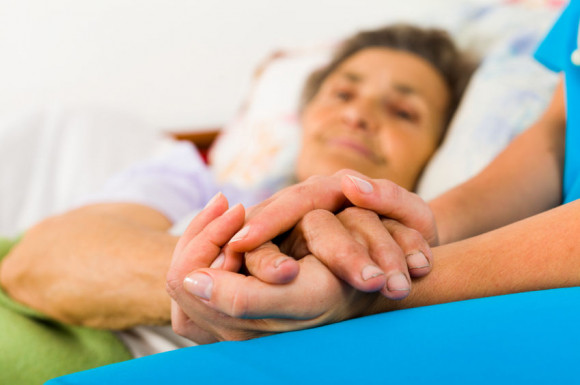 